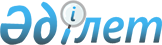 Об оказании социальной поддержки специалистам государственных организаций, проживающим и работающим в сельских населенных пунктах Кокпектинского района
					
			Утративший силу
			
			
		
					Решение Кокпектинского районного маслихата Восточно-Казахстанской области от 3 октября 2018 года № 26-5/3. Зарегистрировано Управлением юстиции Кокпектинского района Департамента юстиции Восточно-Казахстанской области 26 октября 2018 года № 5-15-126. Утратило силу решением Кокпектинского районного маслихата Восточно-Казахстанской области от 3 июля 2020 года № 48-5/5
      Сноска. Утратило силу решением Кокпектинского районного маслихата Восточно-Казахстанской области от 03.07.2020 № 48-5/5 (вводится в действие по истечении десяти календарных дней после дня его первого официального опубликования).

      Примечание РЦПИ.

      В тексте документа сохранена пунктуация и орфография оригинала.
      В соответствии с пунктом 5 статьи 18 Закона Республики Казахстан от 8 июля 2005 года "О государственном регулировании развития агропромышленного комплекса и сельских территорий" и подпунктом 15) пункта 1 статьи 6 Закона Республики Казахстан от 23 января 2001 года "О местном государственном управлении и самоуправлении в Республике Казахстан", Кокпектинский районный маслихат РЕШИЛ:
      1. Социальная поддержка по оплате коммунальных услуг и приобретению топлива оказывается один раз в год за счет бюджетных средств в размере 12 500 (двенадцать тысяч пятьсот) тенге специалистам государственных организаций здравоохранения, социального обеспечения, образования, культуры, спорта и ветеринарии, проживающим и работающим в сельских населенных пунктах Кокпектинского района.
      Сноска. Пункт 1 - в редакции решения Кокпектинского районного маслихата Восточно-Казахстанской области от 25.10.2019 № 40-5/3 (вводится в действие по истечении десяти календарных дней после дня его первого официального опубликования).


      2. Определить следующий порядок оказания социальной поддержки по оплате коммунальных услуг и приобретению топлива (далее - социальная поддержка):
      1) назначение социальной поддержки осуществляется уполномоченным органом – государственным учреждением "Отдел занятости, социальных программ и регистрации актов гражданского состояния Кокпектинского района" (далее - услугодатель);
      2) для получения социальной поддержки физическое лицо (или его представитель по нотариально заверенной доверенности) обращается в некоммерческое акционерное общество "Государственная корпорация "Правительство для граждан", к услугодателю или акиму поселка, сельского округа с заявлением в произвольной форме и представляет перечень документов согласно стандарту государственной услуги "Назначение социальной помощи специалистам социальной сферы, проживающим и работающим в сельских населенных пунктах, по приобретению топлива", утвержденного Приказом Министра здравоохранения и социального развития Республики Казахстан от 28 апреля 2015 года № 279;
      3) решение о назначении социальной поддержки либо мотивированный ответ об отказе принимается уполномоченным органом, осуществляющим назначение социальной поддержки в следующие сроки:
      при обращении в некоммерческое акционерное общество "Государственная корпорация "Правительство для граждан", услугодателю – с момента регистрации пакета документов услугодателем – 10 (десять) рабочих дней;
      с момента сдачи пакета документов акиму поселка, сельского округа по месту жительства – 15 (пятнадцать) рабочих дней;
      4) основанием для отказа в назначении социальной поддержки является:
       предоставление заявителем неполного пакета документов согласно перечню, предусмотренному подпунктом 2) настоящего пункта, и (или) документов с истекшим сроком действия;
      недостоверность сведений или несоответствие документов предоставляемых заявителем;
      проживание в сельской местности за пределами Кокпектинского района;
      при совмещении должностей, должность получателя социальной поддержки по основному месту работы, не соответствует перечню должностей имеющих право на социальную поддержку;
      повторное обращение в течение года, в случае назначения социальной поддержки в текущем году.
      Сноска. Пункт 2 – c изменением, внесенным решением Кокпектинского районного маслихата Восточно-Казахстанской области от 25.10.2019 № 40-5/3 (вводится в действие по истечении десяти календарных дней после дня его первого официального опубликования).


      3. Признать утратившими силу некоторые решения Кокпектинского районного маслихата согласно приложению к настоящему решению.
      4. Настоящее решение вводится в действие по истечении десяти календарных дней после дня его первого официального опубликования.  Перечень утративших силу некоторых решений Кокпектинского районного маслихата
      1. Решение Кокпектинского районного маслихата от 7 ноября 2013 года № 19-4/3 "О предоставлении социальной помощи специалистам государственных организаций, проживающим и работающим в сельских населенных пунктах, на приобретение топлива" (зарегистрировано в Реестре государственной регистрации нормативных правовых актов за № 3106, опубликовано в газете "Жұлдыз"-"Новая жизнь" от 6 декабря 2013 года).
      2. Решение Кокпектинского районного маслихата от 21 августа 2014 года № 27-5/4 "О внесении изменения в решение Кокпектинского районного маслихата от 7 ноября 2013 года № 19-4/3 "О предоставлении социальной помощи специалистам государственных организаций проживающим и работающим в сельских населенных пунктах на приобретение топлива" (зарегистрировано в Реестре государственной регистрации нормативных правовых актов за № 3481, опубликовано в газете "Жұлдыз"-"Новая жизнь" от 21 сентября 2014 года).
      3. Решение Кокпектинского районного маслихата от 23 декабря 2015 года № 42-6/4 "О внесении изменения в решение Кокпектинского районного маслихата от 7 ноября 2013 года № 19-4/3 "О предоставлении социальной помощи специалистам государственных организаций проживающим и работающим в сельских населенных пунктах на приобретение топлива" (зарегистрировано в Реестре государственной регистрации нормативных правовых актов за № 4344, опубликовано в газете "Жұлдыз"-"Новая жизнь" от 27 января 2016 года).
					© 2012. РГП на ПХВ «Институт законодательства и правовой информации Республики Казахстан» Министерства юстиции Республики Казахстан
				
      Председатель сессии

Р. Кажиакберов

      Секретарь Кокпектинского

      районного маслихата

Т. Сарманов
Приложение 
к решению Кокпектинского 
районного маслихата
от 3 октября 2018 года № 26-5/3